         Информация о принятых воспитанниках за сентябрь  2021г.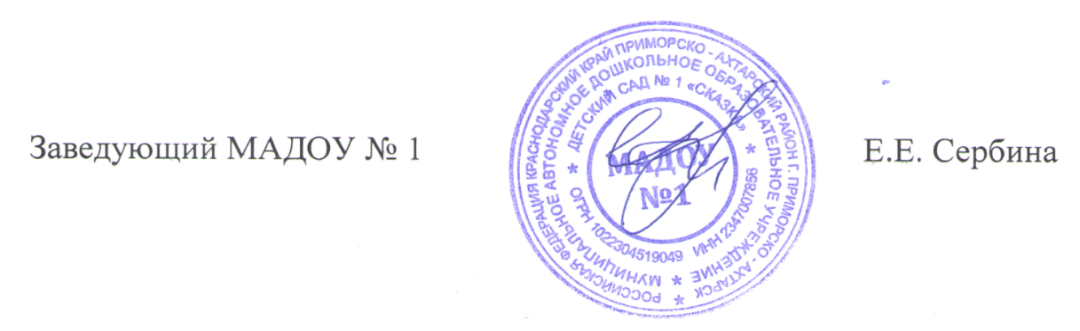 Заведующий МАДОУ № 1                                                      Е.Е. Сербина№ приказаДатаГруппаКоличество детей185-ОД01.09.2021г.1, вторая младшая1186-ОД01.09.2021г.1смешанная ранняя1187-ОД01.09.2021г.2 смешанная ранняя1187-ОД07.09.2021г.2 смешанная ранняя1190-ОД07.09.2021г.1смешанная ранняя1191-ОД08.09.2021г.2 смешанная ранняя1192-ОД13.09.2021г.1, вторая младшая1194-ОД14.09.2021г.2 смешанная ранняя1195-ОД17.09.2021г.2, вторая младшая1